T.C                                               MERAM KAYMAKAMLIĞIMEHMET AKİF ERSOY AİHL MÜDÜRLÜĞÜ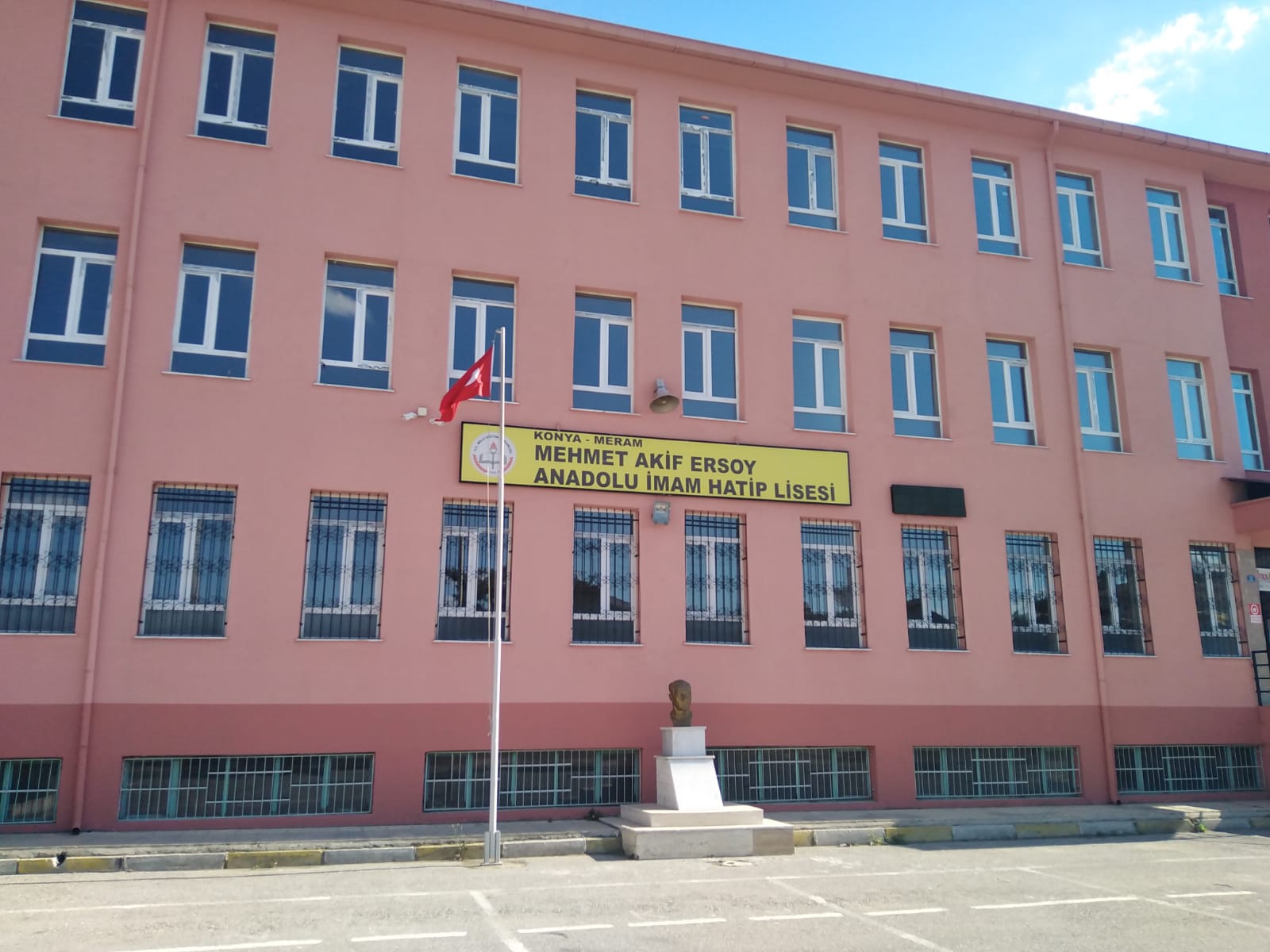 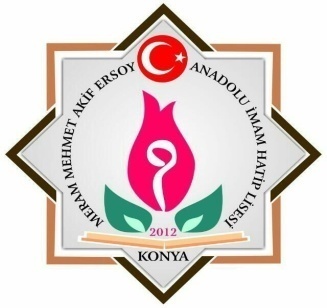 2019-2023 STRATEJİK PLANI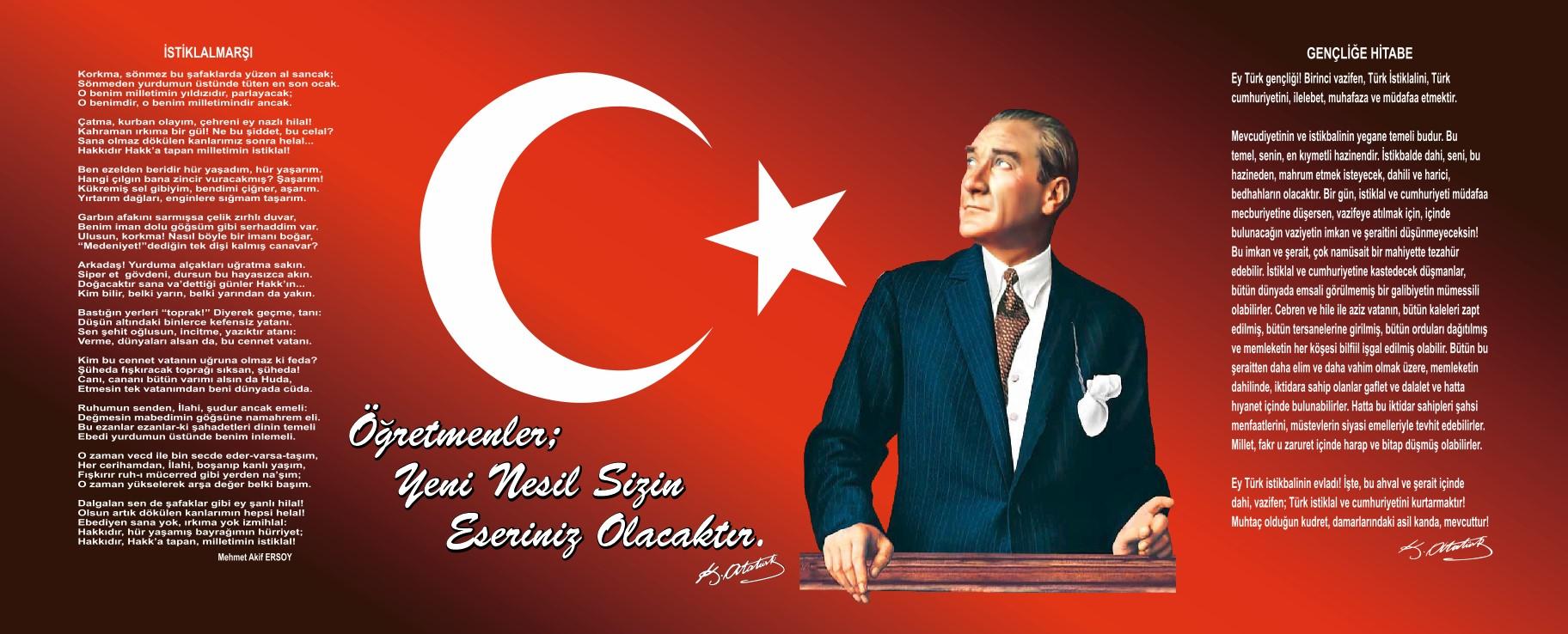 Sunuş21. yüzyıl yönetim modelleri içerisinde kurumların performansları doğrultusunda amaç ve hedeflerini yönetebilmeleri önem kazanmaya başlamıştır. Kurumsal kapasiteye bağlı olarak çalışacak olan idari birimlerin yılsonunda kendi iş alanındaki performansını ölçmenin en gerçekçi yöntemlerinden biri de Kurumsal Stratejik Planlama çalışmalarıdır. Müdürlüğümüz olarak amaç ve hedeflerinin gerçekleşmesi için yapmış olduğu çalışmaları yerinden takip etmekte ve çalışmalar sırasında işbirliğinin daha da artırılmasını önemsemekteyiz. Meram Mehmet Akif Ersoy Anadolu İmam Hatip Lisesi Müdürlüğümüzün 2015-2019 Stratejik Planında yer alan amaç ve hedeflerine çoğunlukla ulaştığını izleme ve değerlendirme çalışmaları sürecinde mütalaa edilmiş olup bu durum memnuniyet vermektedir.Okulumuzda 2023 Vizyon belgesi hazırlık çalışmaları yapılmış olup bütün öğretmenlerimiz tarafından, eğitim öğretim durumu tespit edilmiş alınması gereken tedbirler tespit edilmiş bu konuda bütün paydaşlar okulumuzun hem eğitim öğretim hem de eğitim ortamı, materyal konularında eksiklikler tamamlanıp verimli ders işleme ortamları elde edilecektir. 2019-2023 Stratejik plan çalışmaları ilgili Kanun ile belirlenmiş olup Müdürlüğümüzün ikinci dönem stratejik plan çalışmalarını 2023 lü yıllarda ulaşılmak istenen hedefler doğrultusunda çizileceğini düşünmekteyim. Konya/Meram da okulumuzun eğitimde rekabet edebilen, nitelikli insan kaynağı oluşturabilen, elde ettiği akademik ve sosyal başarılar ile ilimiz adına bizleri sevindirecek bir aşamaya geleceğini ümit etmekteyim. Çalışma sırasında başta plan hazırlama ekibi ve çalışanlarımıza teşekkür ederim.Daha güçlü ve saygın bir eğitim kurumu yaratmak üzere tüm çalışanlarımızın, öğrencilerimizin, mezunlarımızın ve Mehmet Akif Ersoy Anadolu İmam Hatip Lisesini gelişmiş ve önde giden bir kurum olarak görmek isteyen diğer paydaşlarımızın uygulama aşamasına aktif olarak katılacaklarına inanıyor, tüm yönetici ve öğretmen ve öğrencilerimize başarılar diliyorum. Saygılarımla. Cavit ARITÜRKOkul/Kurum MüdürüİçindekilerBÖLÜM IGİRİŞ ve PLAN HAZIRLIK SÜRECİ2019-2023 dönemi stratejik plan hazırlanması süreci Üst Kurul ve Stratejik Plan Ekibinin oluşturulması ile başlamıştır. Ekip tarafından oluşturulan çalışma takvimi kapsamında ilk aşamada durum analizi çalışmaları yapılmış ve durum analizi aşamasında paydaşlarımızın plan sürecine aktif katılımını sağlamak üzere paydaş anketi, toplantı ve görüşmeler yapılmıştır.Durum analizinin ardından geleceğe yönelim bölümüne geçilerek okulumuzun amaç, hedef, gösterge ve eylemleri belirlenmiştir. Çalışmaları yürüten ekip ve kurul bilgileri altta verilmiştir.STRATEJİK PLAN ÜST KURULUBÖLÜM IIDURUM ANALİZİMehmet Akif Ersoy Anadolu İmam Hatip Lisesinin TarihçesiMehmet Akif Ersoy Anadolu İmam Hatip Lisesi 2012-2013 Eğitim-Öğretim yılında hizmete açılmıştır. Okulumuz Orta Öğretim Kurumları Yönetmeliğine göre öğrenci almakta olup okul 2012-2013 eğitim öğretim yılında 9.sınıfa 329 öğrenci kaydı yapmıştır. 2013-2014 eğitim öğretim yılında ise 9.sınıfa 362 öğrenci kaydı yapmıştır.  2014-2015 eğitim öğretim yılında ise Anadolu İmam Hatip Lisesine dönüştürülmesi sonucunda Ortaöğretime Geçiş Ortak Sınavları kapsamında sınavla öğrenci almıştır. 2014-2015 eğitim öğretim yılında 15 sınıf ve 510 öğrenci kaydı yapılmıştır. Okulumuz 2014-2015 eğitim öğretim yılından itibaren 24 derslik, 2 fen laboratuarı ile eğitim öğretime devam etmektedir.Loras Anadolu İmam Hatip Lisesi 2014-2015 eğitim öğretim yılında 9. Sınıflarda 11 şube, 10. Sınıflarda 5 şube ve 11. Sınıflarda 10 şube olmak üzere toplamda 26 şubede eğitim öğretime devam etmekte iken 2015/2016 eğitim öğretim yılında okulumuz yeni binasına taşınmıştır.Yeni binamızda 40 derslik,,,Kimya Fizik Labaratuarları, Fitness spor salonu ,Çok amaçlı salon ,Uygulama mescidi  bulunmaktadır .Mevcut öğrenci sayımız 364 olup, 2018/2019 Eğitim Öğretim yılında 9. Sınıf kontenjanımız 306 iken maalesef  sadece 74 öğrenci kayıt yaptırmış bunların bazıları da nakil ile diğer okullara geçiş yapmıştır. 2019/2020 eğitim öğretim yılı için 9. Sınıf kayıt kontenjanımız 510 öğrencidir.Okulumuzun en önemli sorunu İl Merkezine uzak olması sebebiyle yeteri kadar öğrenci sayısını bulamamasıdır.Öğrencilerimizin ahlak,saygı,sevgi noktasında eksikliklerinin bulunmadığı tespit edilmiştir. Bu durumu güçlendirmek adına saygı sevgi konulu etkinliklere DEĞERLER EĞİTİMİ ile ilgili çalışmalara yer verilecektir.Okulun öğretmen ve idare kadrosunun oldukça genç ve dinamik olması büyük bir avantajdır.Okulda disiplin kurallarıyla alakalı sorunlar neredeyse yaşanmamaktadır. yaşanmaması için de gerekli bütün tedbirler alınmaktadır.Şehir merkezine uzak oluşu en büyük dezavantajımızdır. Bunu avantaja çevirmek için sosyal medya ve yerel medya aracılığıyla okulumuzun tanıtımı yapılacaktır.Kütüphanemizdeki kitap sayısının yetersiz olmasına karşı alınacak tedbir sosyal medya aracılığıyla çeşitli dernek ve vakıflardan kitap talep edilecektir.Okulumuzda fen dersleri için yeterli ekipmanların olmadığı tespit edilmiştir . Laboratuvarlar kurularak bu eksiklikler tamamlanacaktır.Öğrencilerin çoğunun eğitime ilgisiz ailelerden geldiği  ve okul dışında sürekli çalıştırıldığı tespit edilmiştir. Bu eksikliği gidermek adına okul pansiyonu açmak için çalışmalara ağırlık verilecektir.Öğrencilerin hedeflerinin olmadığı tespit edilmiştir. Rehberlik Servisi daha aktif hale getirilerek öğrencilere amaç kazandırmak amacıyla ilgili çalışmalar arttırılacaktır.Durum analizi bölümünde okulumuzun mevcut durumu ortaya konularak neredeyiz sorusuna yanıt bulunmaya çalışılmıştır. Bu kapsamda okulumuzun/kurumuzun kısa tanıtımı, okul/kurum künyesi ve temel istatistikleri, paydaş analizi ve görüşleri ile okulumuzun/kurumumuzun Güçlü Zayıf Fırsat ve Tehditlerinin (GZFT) ele alındığı analize yer verilmiştir.Okulun/Kurumun Kısa TanıtımıLoras Anadolu İmam Hatip Lisesi 2012-2013 Eğitim-Öğretim yılında hizmete açılmıştır. Okulumuz Orta Öğretim Kurumları Yönetmeliğine göre öğrenci almakta olup okul 2012-2013 eğitim öğretim yılında 9.sınıfa 329 öğrenci kaydı yapmıştır. 2013-2014 eğitim öğretim yılında ise 9.sınıfa 362 öğrenci kaydı yapmıştır.  2014-2015 eğitim öğretim yılında ise Anadolu İmam Hatip Lisesine dönüştürülmesi sonucunda Ortaöğretime Geçiş Ortak Sınavları kapsamında sınavla öğrenci alacaktır. 2014-2015 eğitim öğretim yılında 15 sınıf ve 510 öğrenci kaydı yapılacaktır. Okulumuz 2013-2014 eğitim öğretim yılından itibaren 24 derslik, 2 fen laboratuarı ile eğitim öğretime devam etmektedir. Okulumuz 2018-2019 eğitim öğretim yılında 9. Sınıflarda 5 şube, 10. Sınıflarda 9 şube ,11 sınıflarda 2 şube,12.sınıflarda 5 şube olmak üzere toplamda 21 şubede eğitim öğretime devam etmektedir. Okulumuz 2020-2021 Eğitim Öğretim yılında erkek imam hatip lisesine çevirilmiş ve yalnızca erkek öğrenci kaydı alınmaya başlanmıştır. 9. Sınıfa 109 erkek öğrenci kayıt yaptırmıştır. 9. Sınıf 4 şube, 10.sınıf 7 şube, 11. Sınıf 6 şube, 12. Sınıf 4 şube olmak üzere toplam 22 şube ile devam etmektedir.Okulumuz Rehberlik servisi aktif olarak çalışmakta öğrencilerimizin her türlü sorunlarına çözüm üretmekte, ailelere ulaşmakta, okul aile öğrenci işbirliğinin oluşması için gayret göstermektedir. 	Okul idaresi öğrencilerimizle birebir ilgilenmekte, akademik başarının artırılması, sosyal yönden gelişmeleri, toplumda kendilerini ifade etmeleri ve  milli ve manevi değerlerimize bağlı iyi birer vatandaş olmaları yönünde  davranış kazanmaları için yoğun bir gayret içerisindedirler.Okulumuzda güvenlik görevlisi mevcut olup okul içi ve çevresi eğitim için elverişli ve herhangi bir güvenlik sorunu bulunmamaktadır.Okulumuzda ‘’başarının anahtarı disiplindir ‘’ anlayışıyla hareket edilmekte , ilgili yönetmelikler çerçevesinde rehberlik ,onur ve disiplin kurulunun da katkılarıyla eğitime başarılı bir şekilde devam edilmektedir.Genç ve dinamik bir eğitim kadrosuna sahip olmamız eğitim ve öğretim açısından  en önemli avantajlarımızdandır.Öğrencilerimiz sosyal sportif ve kültürel faaliyetlere katılımları teşvik ve desteklenmekte olup başarılar ödüllendirilmektedir.Okulun Mevcut Durumu: Temel İstatistiklerOkul KünyesiOkulumuzun/Kurumumuzun temel girdilerine ilişkin bilgiler altta yer alan okul künyesine ilişkin tabloda yer almaktadır.Temel Bilgiler Tablosu- Okul/Kurum Künyesi Çalışan BilgileriOkulumuzun/Kurumumuzun çalışanlarına ilişkin bilgiler altta yer alan tabloda belirtilmiştir.Çalışan Bilgileri TablosuOkulumuz/Kurumumuz Bina ve Alanları	Okulumuzun/Kurumumuz binası ile açık ve kapalı alanlarına ilişkin temel bilgiler altta yer almaktadır.Okul/Kurum Yerleşkesine İlişkin BilgilerSınıf ve Öğrenci Bilgileri 	Okulumuzda yer alan sınıfların öğrenci sayıları alttaki tabloda verilmiştir.*Sınıf sayısına göre istenildiği kadar satır eklenebilir.Donanım ve Teknolojik KaynaklarımızTeknolojik kaynaklar başta olmak üzere okulumuzda bulunan çalışır durumdaki donanım malzemesine ilişkin bilgiye alttaki tabloda yer verilmiştir.Teknolojik Kaynaklar TablosuGelir ve Gider BilgisiOkulumuzun/Kurumumuzun genel bütçe ödenekleri, okul aile birliği gelirleri ve diğer katkılarda dâhil olmak üzere gelir ve giderlerine ilişkin son iki yıl gerçekleşme bilgileri alttaki tabloda verilmiştir.PAYDAŞ ANALİZİOkulumuzun/Kurumumuzun temel paydaşları öğrenci, veli ve öğretmen olmakla birlikte eğitimin dışsal etkisi nedeniyle okul çevresinde etkileşim içinde olunan geniş bir paydaş kitlesi bulunmaktadır. Paydaşlarımızın görüşleri anket, toplantı, dilek ve istek kutuları, elektronik ortamda iletilen önerilerde dâhil olmak üzere çeşitli yöntemlerle sürekli olarak alınmaktadır.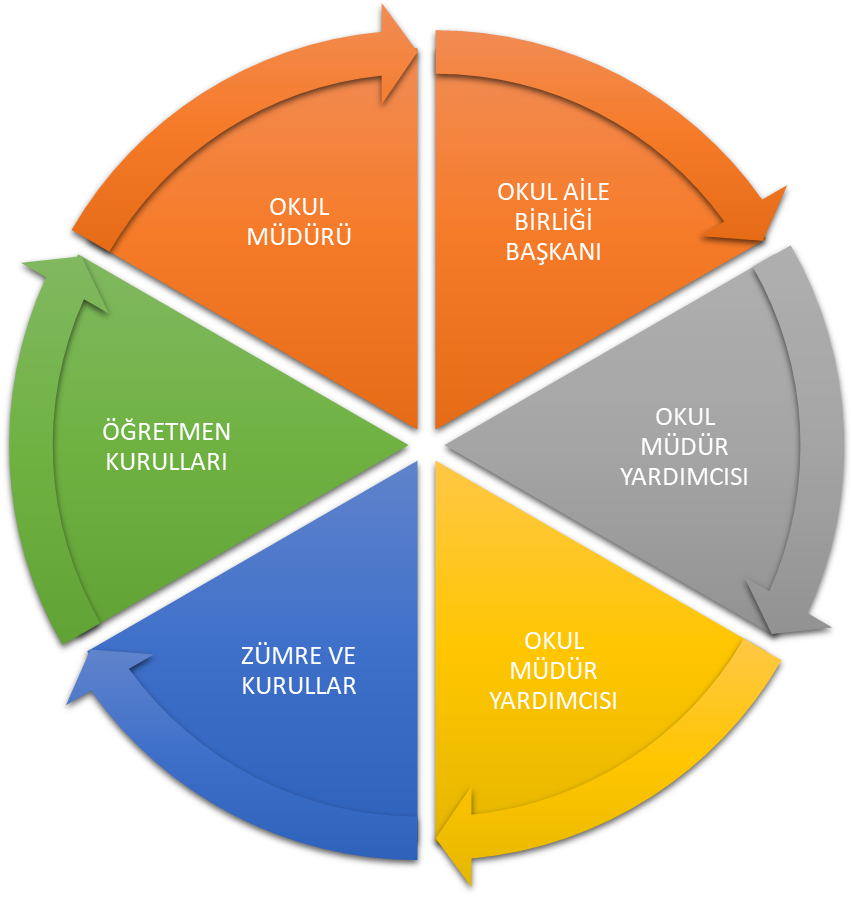 Paydaş anketlerine ilişkin ortaya çıkan temel sonuçlara altta yer verilmiştir: Öğrenci Anketi Sonuçları:Öğretmen Anketi Sonuçları:Veli Anketi Sonuçları:GZFT (Güçlü, Zayıf, Fırsat, Tehdit) AnaliziOkulumuzun/Kurumumuzun temel istatistiklerinde verilen okul/kurum künyesi, çalışan bilgileri, bina bilgileri, teknolojik kaynak bilgileri ve gelir gider bilgileri ile paydaş anketleri sonucunda ortaya çıkan sorun ve gelişime açık alanlar iç ve dış faktör olarak değerlendirilerek GZFT tablosunda belirtilmiştir. Dolayısıyla olguyu belirten istatistikler ile algıyı ölçen anketlerden çıkan sonuçlar tek bir analizde birleştirilmiştir.Okulun/Kurumun güçlü ve zayıf yönleri donanım, malzeme, çalışan, iş yapma becerisi, kurumsal iletişim gibi çok çeşitli alanlarda kendisinden kaynaklı olan güçlülükleri ve zayıflıkları ifade etmektedir ve ayrımda temel olarak okul/kurum müdürü/müdürlüğü kapsamından bakılarak iç faktör ve dış faktör ayrımı yapılmıştır. İçsel FaktörlerGüçlü YönlerZayıf YönlerDışsal FaktörlerFırsatlarTehditler Gelişim ve Sorun AlanlarıGelişim ve sorun alanları analizi ile GZFT analizi sonucunda ortaya çıkan sonuçların planın geleceğe yönelim bölümü ile ilişkilendirilmesi ve buradan hareketle hedef, gösterge ve eylemlerin belirlenmesi sağlanmaktadır. Gelişim ve sorun alanları ayrımında eğitim ve öğretim faaliyetlerine ilişkin üç temel tema olan Eğitime Erişim, Eğitimde Kalite ve Kurumsal Kapasite kullanılmıştır. Eğitime Erişim: Öğrencinin eğitim faaliyetine erişmesi ve tamamlamasına ilişkin süreçleri, Eğitimde Kalite: Öğrencinin akademik başarısı, sosyal ve bilişsel gelişimi ve istihdamı da dâhil olmak üzere eğitim ve öğretim sürecinin hayata hazırlama evresini, Kurumsal Kapasite: Kurumsal yapı, kurum kültürü, donanım, bina gibi eğitim ve öğretim sürecine destek mahiyetinde olan kapasiteyi belirtmektedir.Gelişim ve Sorun AlanlarımızBÖLÜM III(MİSYON, VİZYON VE TEMEL DEĞERLER)Okul/Kurum Müdürlüğümüzün Misyon, vizyon, temel ilke ve değerlerinin oluşturulması kapsamında öğretmenlerimiz, öğrencilerimiz, velilerimiz, çalışanlarımız ve diğer paydaşlarımızdan alınan görüşler, sonucunda stratejik plan hazırlama ekibi tarafından oluşturulan Misyon, Vizyon, Temel Değerler; Okulumuz/Kurulumuz üst kurulana sunulmuş ve üst kurul tarafından onaylanmıştır.MİSYONUMUZOkul çevresine ve öğrencilerimize güvenli bir ortamda kaliteli eğitim-öğretim vererek, bilimsel araştırma, yayın ve danışmanlık faaliyetlerini topluma hizmet yoluyla katkı sağlayarak yürütmek.VİZYONUMUZ Ulusal alanda tercih edilen; çağın gerektirdiği bilgi donanımına ve milli değerlere sahip bireyler yetiştiren bir okul olmak. İnancını yaşam tarzı haline getiren bireyler yetiştirmek.TEMEL DEĞERLERİMİZLiyakatÖzveriKatılımcılıkŞeffaflıkGüvenilirlikEstetik duyarlılıkEtik ilkelerBÖLÜM IVAMAÇ, HEDEF, PERFORMANS GÖSTERGELERİ VE EYLEMLERTEMA I: EĞİTİM VE ÖĞRETİME ERİŞİMStratejik Amaç 1:Bütün bireylerin eğitim ve öğretime adil şartlar altında erişmesini ve yine eğitim öğretimini adil şartlar altında tamamlamasını sağlamak.Stratejik Hedef 1.1.  Kayıt bölgemizde yer alan çocukların okullaşma oranları artırılacak ve öğrencilerin uyum ve devamsızlık sorunları da giderilecektir. PERFORMANS GÖSTERGELERİEYLEM PLANITEMA II: EĞİTİM VE ÖĞRETİMDE KALİTENİN ARTIRILMASIStratejik Amaç 2: Bütün bireylere ulusal ve uluslararası ölçütlerde bilgi, beceri, tutum ve davranışın kazandırılmasına; girişimci, yenilikçi, dil becerileri yüksek, iletişime ve öğrenmeye açık, özgüven ve sorumluluk sahibi sağlıklı ve mutlu bireylerin yetişmesine imkân sağlamak.Stratejik Hedef 2.1. Öğrenme kazanımlarını takip eden ve velileri de sürece dâhil eden bir yönetim anlayışı ile öğrencilerimizin akademik başarıları ve sosyal faaliyetlere etkin katılımı artırılacaktır.PERFORMANS GÖSTERGELERİEYLEM PLANITEMA III: KURUMSAL KAPASİTEStratejik Amaç 3: Beşerî, fizikî, malî ve teknolojik yapı ile yönetim ve organizasyon yapısını iyileştirerek, eğitime erişimi ve eğitimde kaliteyi artıracak etkin ve verimli bir kurumsal yapıyı tesis etmek.Stratejik Hedef 3.1. Yönetim ve öğrenme etkinliklerinin izlenmesi, değerlendirilmesi ve geliştirilmesi amacıyla veriye dayalı yönetim yapısına geçilecektir.PERFORMANS GÖSTERGELERİEYLEM PLANIV. BÖLÜMMALİYETLENDİRME2019-2023 Stratejik Planı Faaliyet/Proje Maliyetlendirme TablosuVI. BÖLÜM İZLEME VE DEĞERLENDİRMEOkulumuz/Kurumumuz Stratejik Planı izleme ve değerlendirme çalışmalarında 5 yıllık Stratejik Planın izlenmesi ve 1 yıllık gelişim planın izlenmesi olarak ikili bir ayrıma gidilecektir. Stratejik planın izlenmesinde 6 aylık dönemlerde izleme yapılacak denetim birimleri, il ve ilçe millî eğitim müdürlüğü ve Bakanlık denetim ve kontrollerine hazır halde tutulacaktır.Yıllık planın uygulanmasında yürütme ekipleri ve eylem sorumlularıyla aylık ilerleme toplantıları yapılacaktır. Toplantıda bir önceki ayda yapılanlar ve bir sonraki ayda yapılacaklar görüşülüp karara bağlanacaktır. EKLER: Öğretmen, öğrenci ve veli anket örnekleri klasör ekinde olup okullarınızda uygulanarak sonuçlarından paydaş analizi bölümü ve sorun alanlarının belirlenmesinde yararlanabilirsiniz.Üst Kurul BilgileriÜst Kurul BilgileriEkip BilgileriEkip BilgileriAdı SoyadıUnvanıAdı SoyadıUnvanıCavit ARITÜRKOkul MüdürüAyşe YAVUZÖğretmen Tekin AYDINMüdür YardımcısıTuğba BOZÖğretmen Abdullah YAKIN Ok.Aile Brlğ.Bşk.Tayyibe GÖNÜLÖğretmen Tuğba Can ŞAHİNÖğretmen Zeynep ŞİMŞEKÖğretmen Elife OĞUZRehber ÖğretmenEmine Dudu KOÇÖğretmen Ayhan PALAVeli İli: KONYAİli: KONYAİli: KONYAİli: KONYAİli: KONYAİlçesi: Meramİlçesi: Meramİlçesi: Meramİlçesi: MeramAdres:Hadimi mahallesi kehribar sokak no:16/1  Meram/Konya Hadimi mahallesi kehribar sokak no:16/1  Meram/Konya Hadimi mahallesi kehribar sokak no:16/1  Meram/Konya Hadimi mahallesi kehribar sokak no:16/1  Meram/Konya Coğrafi Konum (link):Coğrafi Konum (link):http://makifersoyanadoluihl.meb.k12.tr/tema/harita.php.http://makifersoyanadoluihl.meb.k12.tr/tema/harita.php.Telefon Numarası: 03323750040 03323750040 03323750040 03323750040 Faks Numarası:Faks Numarası:0332375004103323750041e- Posta Adresi:lorasihl@gmail.comlorasihl@gmail.comlorasihl@gmail.comlorasihl@gmail.comWeb sayfası adresi:Web sayfası adresi: 749314@meb.k12.tr 749314@meb.k12.trKurum Kodu:749314749314749314749314Öğretim Şekli: (Okul için)Öğretim Şekli: (Okul için)Tam GünTam GünOkulun/Kurumun Hizmete Giriş Tarihi : 2012Okulun/Kurumun Hizmete Giriş Tarihi : 2012Okulun/Kurumun Hizmete Giriş Tarihi : 2012Okulun/Kurumun Hizmete Giriş Tarihi : 2012Okulun/Kurumun Hizmete Giriş Tarihi : 2012Toplam Çalışan SayısıToplam Çalışan Sayısı4545Öğrenci Sayısı:(Okul için)Öğrenci Sayısı:(Okul için)Kız179179Öğretmen SayısıKadın2828Öğrenci Sayısı:(Okul için)Öğrenci Sayısı:(Okul için)Erkek332332Öğretmen SayısıErkek1717Öğrenci Sayısı:(Okul için)Öğrenci Sayısı:(Okul için)Toplam511511Öğretmen SayısıToplam4545Derslik Başına Düşen Öğrenci Sayısı (Okul için)Derslik Başına Düşen Öğrenci Sayısı (Okul için)Derslik Başına Düşen Öğrenci Sayısı (Okul için)Derslik Başına Düşen Öğrenci Sayısı (Okul için): 10Şube Başına Düşen Öğrenci Sayısı (Okul için)Şube Başına Düşen Öğrenci Sayısı (Okul için)Şube Başına Düşen Öğrenci Sayısı (Okul için): 23Öğretmen Başına Düşen Öğrenci Sayısı (Okul için)Öğretmen Başına Düşen Öğrenci Sayısı (Okul için)Öğretmen Başına Düşen Öğrenci Sayısı (Okul için)Öğretmen Başına Düşen Öğrenci Sayısı (Okul için):12Şube Başına 30’dan Fazla Öğrencisi Olan Şube Sayısı (Okul için)Şube Başına 30’dan Fazla Öğrencisi Olan Şube Sayısı (Okul için)Şube Başına 30’dan Fazla Öğrencisi Olan Şube Sayısı (Okul için):0Öğrenci Başına Düşen Toplam Gider Miktarı(Okul için)Öğrenci Başına Düşen Toplam Gider Miktarı(Okul için)Öğrenci Başına Düşen Toplam Gider Miktarı(Okul için)Öğrenci Başına Düşen Toplam Gider Miktarı(Okul için)340 TLÖğretmenlerin Kurumdaki Ortalama Görev SüresiÖğretmenlerin Kurumdaki Ortalama Görev SüresiÖğretmenlerin Kurumdaki Ortalama Görev Süresi3UnvanErkekKadınToplamOkul Müdürü ve Müdür Yardımcısı314Sınıf ÖğretmeniBranş Öğretmeni172845Rehber Öğretmen112İdari Personel33Yardımcı Personel11Güvenlik PersoneliToplam Çalışan Sayıları253055Okul/Kurum BölümleriOkul/Kurum BölümleriÖzel AlanlarVarYokOkul/Kurum Kat Sayısı4Çok Amaçlı SalonXDerslik Sayısı22Çok Amaçlı SahaXDerslik Alanları (m2)45KütüphaneXKullanılan Derslik Sayısı22Fen LaboratuvarıXŞube Sayısı 22Bilgisayar LaboratuvarıXİdari Odaların Alanı (m2)25İş AtölyesiXÖğretmenler Odası (m2)50Beceri AtölyesiXOkul/Kurum Oturum Alanı (m2)2640PansiyonXOkul/Kurum Bahçesi (Açık Alan) (m2)7375Sanatsal, bilimsel ve sportif amaçlı toplam alan (m2)300Kantin (m2)80Tuvalet Sayısı6Diğer (………….)SINIFIKızErkekToplamSINIFIKızErkekToplam9-A323211-A21219-B262611-B21219-C262611-C21219-D252511-D171710-A272711-E262610-B272711-F272710-C282812-A151510-D292912-B121210-E303012-C191910-F292912-D161610-G3030Akıllı Tahta Sayısı24TV Sayısı1Masaüstü Bilgisayar Sayısı6Yazıcı Sayısı4Taşınabilir Bilgisayar Sayısı2Fotokopi Makinası Sayısı2Projeksiyon Sayısı1İnternet Bağlantı Hızı50Diğer….YILLARGELİR MİKTARIGİDER MİKTARI201665.025,0065.000,002017125.000,00125.000,002018185.000,00185.000,00SorularKesinlikle KatılıyorumKatılıyorumKararsızımKısmen KatılıyorumKatılmıyorumÖğretmenlerimle ihtiyaç duyduğumda rahatlıkla görüşebilirim.25,2732,3715,9112,3313,73Okul müdürü ile ihtiyaç duyduğumda rahatlıkla konuşabiliyorum.16,2926,8421,9613,920,61Okulun rehberlik servisinden yeterince yararlanabiliyorum.22,1834,2916,5114,6913,55Okula ilettiğimiz öneri ve isteklerimiz dikkate alınır.9,0815,2430,3314,0230,37Okulda kendimi güvende hissediyorum.27,8435,2914,518,6313,73Okulda öğrencilerle ilgili alınan kararlarda bizlerin görüşleri alınır.7,4525,125,8812,9428,24Öğretmenler yeniliğe açık olarak derslerin işlenişinde çeşitli yöntemler kullanmaktadır.11,3723,9222,3515,2925,88Derslerde konuya göre uygun araç gereçler kullanılmaktadır.13,7338,4314,1215,6918,04Teneffüslerde ihtiyaçlarımı giderebiliyorum.10,5323,215,6916,0833,73Teneffüslerde ihtiyaçlarımı giderebiliyorum.9,4123,1416,4713,7336,86Okulun içi ve dışı temizdir.12,5134,1621,1814,5117,25Okulun binası ve diğer fiziki mekânlar yeterlidir.7,0624,3121,914,5731,37Okul kantininde satılan malzemeler sağlıklı ve güvenlidir.1,964,7117,2513,7362,35Okulumuzda yeterli miktarda sanatsal ve kültürel faaliyetler düzenlenmektedir.5,4912,9416,0818,0447,45SorularKesinlikle KatılıyorumKatılıyorumKararsızımKısmen KatılıyorumKatılmıyorumOkulumuzda/Kurumumuzda alınan kararlar, çalışanların katılımıyla alınır.69,2917,673,3814,291,38Okuldaki/Kurumdaki tüm duyurular çalışanlara zamanında iletilir.77,0910,19011,090,88Her türlü ödüllendirmede adil olma, tarafsızlık ve objektiflik esastır.73,99,432,389,524,76Kendimi, okulun/kurumun değerli bir üyesi olarak görürüm.71,4319,052,384,762,38Çalıştığım okul/kurum bana kendimi geliştirme imkânı tanımaktadır.73,8116,672,384,762,38Okul/Kurum, teknik araç ve gereç yönünden yeterli donanıma sahiptir.69,0526,1902,382,38Okulda/Kurumda çalışanlara yönelik sosyal ve kültürel faaliyetler düzenlenir.73,819,522,3811,92,38Okulda/Kurumlarda öğretmenler/çalışanlar arasında ayrım yapılmamaktadır.73,819,524,764,767,14Okulumuzda/Kurumumuzda yerelde ve toplum üzerinde olumlu etki bırakacak çalışmalar yapmaktadır.76,0519,1902,382,38Yöneticilerimiz, yaratıcı ve yenilikçi düşüncelerin üretilmesini teşvik etmektedir.76,9011,2007,104,80Yöneticiler, okulun vizyonunu, stratejilerini, iyileştirmeye açık alanlarını vs. çalışanlarla paylaşır.71,0019,402,407,100Okulumuzda sadece öğretmenlerin kullanımına tahsis edilmiş yerler yeterlidir.73,9011,8007,17,1Alanıma ilişkin yenilik ve gelişmeleri takip eder ve kendimi güncellerim.74,8022,800023,80SorularKesinlikle KatılıyorumKatılıyorumKararsızımKısmen KatılıyorumKatılmıyorumİhtiyaç duyduğumda okul/kurum çalışanlarıyla rahatlıkla görüşebiliyorum.42,5035,056,054,0112,39Bizi ilgilendiren okul/kurum duyurularını zamanında öğreniyorum. 62,8124,002,03,57,69Öğrencimle ilgili konularda okulda rehberlik hizmeti alabiliyorum. 18,9636,7520,4810,8412,97Okula/Kurumu ilettiğim istek ve şikâyetlerim dikkate alınıyor. 3440,658,183,6513,52Öğretmenler yeniliğe açık olarak derslerin işlenişinde çeşitli yöntemler kullanmaktadır.21,3842,9615,8510,259,56Okulda/Kurumu yabancı kişilere karşı güvenlik önlemleri alınmaktadır. 58,6730,104,501.15,63Okulda/Kurumda bizleri ilgilendiren kararlarda görüşlerimiz dikkate alınır. 18,4155,786,249,3610,21E-Okul Veli Bilgilendirme Sistemi ile okulun internet sayfasını düzenli olarak takip ediyorum. 31,2444,643,673,3317,12Çocuğumun okulunu sevdiğini ve öğretmenleriyle iyi anlaştığını düşünüyorum.28,3642,478,249,0911,84Okul/Kurum, teknik araç ve gereç yönünden yeterli donanıma sahiptir.19,6446,6615,558,349,81Okul/Kurum her zaman temiz ve bakımlıdır.19,8841,1212,3312,3314,34Okulun/Kurumun binası ve diğer fiziki mekânlar yeterlidir.15,2938,2918,8613,2914,27Okulumuzda/Kurumumuzda yeterli miktarda sanatsal ve kültürel faaliyetler düzenlenmektedir.16,2933,7120,438,1421,43ÖğrencilerSınıflardaki öğrenci mevcudunun ideal olmasıDisiplin olaylarının az ve küçük çapta olmasıÖğrencilerin sosyal ve kültürel faaliyetlere istekli olmasıÇalışanlarÖğretmen kadrosunun tam olmasıÖğretmen ve idarecilerin öğrencileri yakından tanımasıTeknolojiyi kullanabilen çalışanlarının çok olması ve yeniliklere açık olmasıOkulumuza yeni katılan personelin okula uyumu kısa sürede sağlanmasıVelilerVelilerin okulun eğitim ve öğretim süreçlerine ilişkin algılamaları iyi düzeydedirBina ve YerleşkeNormal eğitim yapıyor olmasıOkulun bulunduğu çevrenin yatay mimariden dolayı saki ve nezih olmasıOkulun çevresinde öğrencilerin dikkatini çekecek (kafe, internet kafe, v.b.) yerlerin bulunmamasıDonanımOkulun fizikî kapasitesinin ve teknolojik imkânlarının yeterli olmasıBilgisayar laboratuvarlarının öğrencilerin boş zamanlarını değerlendirmeleri için uygun olmasıBütçeÖdenekler ihtiyaç doğrultusunda her istendiğinde okulumuza gönderilmesiYönetim SüreçleriOkulumuzda alınan kararlar çalışanların katılımıyla alınır.İletişim SüreçleriÖğretmen ve idareciler arasında ilişkilerin iyi olmasıÖğrencilerÖğrencilerin bir kısmının parçalanmış ailelerin çocukları olmasıÖğrencilerin az kitap okumasıMeslek liselerindeki ders sayılarının çok olması ve öğrencilerin bu okullara ilgisini azalmasıYeni kayıt olan öğrencilerin akademik seviyelerinin önceki yıllara göre daha düşük olmasıÇalışanlarYeteri kadar mesleki gelişim seminerlerine katılmamalarıVelilerVelilerin meslek liselerine bakış açılarının olumsuz olmasıBina ve YerleşkeSpor  salonunun olmamasıOkulun merkezi okullara göre daha az tanınmasıDonanımDonanımlarımız güncellemekte maddi sorunlar yaşanmaktadır.İletişim SüreçleriVelilerle kurulan iletişimde (veliden kaynaklı) zamanlama sorunlarımızın olmasıPolitikYerel yönetimlerin eğitim hizmetlerine olan duyarlılığıEkonomikÖdeneklerin zamanında gönderilmesiSosyolojikOkulun etrafında öğrencileri olumsuz etkileyecek internet kafe, büfe ve çay bahçesi gibi yerlerin olmamasıTeknolojikTeknolojik altyapının güçlü olmasıMevzuat-YasalYönetmeliğin sürekli güncellenmesiEkolojikTrafik ve şehir gürültüsünden uzak olmasıOkul çevresinin temizliği ve sakin olması.PolitikYerel yönetimlerin eğitim hizmetlerine olan duyarlılığıEkonomikÖdeneklerin zamanında gönderilmesiSosyolojikOkulun etrafında öğrencileri olumsuz etkileyecek internet kafe, büfe ve çay bahçesi gibi yerlerin olmamasıTeknolojikTeknolojik altyapının güçlü olmasıMevzuat-YasalYönetmeliğin sürekli güncellenmesiEkolojikTrafik ve şehir gürültüsünden uzak olmasıOkul çevresinin temizliği ve sakin olması.PolitikAkademik başarısı düşük öğrencilerin tercih etmesiEkonomikOkulun bulunduğu çevrenin sosyal ve ekonomik yönden geri kalmış olmasıSosyolojikParçalanmış ailenin fazla olmasıAile ve toplum baskısının aşırı olmasıTeknolojikCep telefonu ve internetin amaç dışında kullanılmasıMevzuat-YasalEğitim dair yönetmelik ve yasaların her bölgede aynı işlemesiEkolojikOkul çevresinde yerleşimlerin artmasına bağlı olarak betonlaşmanın artmasıEğitime ErişimEğitimde KaliteKurumsal KapasiteOkullaşma OranıAkademik BaşarıKurumsal İletişimOkula Devam/ DevamsızlıkSosyal, Kültürel ve Fiziksel GelişimKurumsal YönetimOkula Uyum, OryantasyonSınıf TekrarıBina ve YerleşkeÖzel Eğitime İhtiyaç Duyan Bireylerİstihdam Edilebilirlik ve YönlendirmeDonanımYabancı ÖğrencilerÖğretim YöntemleriTemizlik, HijyenHayat Boyu ÖğrenmeDers araç gereçleriİş Güvenliği, Okul GüvenliğiTaşıma ve servis1.TEMA: EĞİTİM VE ÖĞRETİME ERİŞİM1.TEMA: EĞİTİM VE ÖĞRETİME ERİŞİM1İnsan kaynaklarını geliştirmeye yönelik çalışmalar2Mesleki eğitim tanıtımının yapılması2.TEMA: EĞİTİM VE ÖĞRETİMDE KALİTE2.TEMA: EĞİTİM VE ÖĞRETİMDE KALİTE1Öğrenci akademik başarılarını artırmak2Bütün öğrencilerimize bağımsız bir kişilik kazandırmak3Sosyal, kültürel ve sportif faaliyetleri artırmak3.TEMA: KURUMSAL KAPASİTE3.TEMA: KURUMSAL KAPASİTE1Okulun fiziki şartlarını geliştirilmesi2Konferans Salonu ve laboratuvarların donanımlarının geliştirilmesiNoPERFORMANSGÖSTERGESİMevcutHEDEFHEDEFHEDEFHEDEFHEDEFNoPERFORMANSGÖSTERGESİ201820192020202120222023PG.1.1.1Personelin katıldığı hizmet içi kurs ve seminerler41012151923PG.1.1.2Boş zamanlarını değerlendirme ile ilgili doküman verilecek233445PG.1.1.3İhtiyaç olan derslerden hafta sonları kurs açılacak101214161820PG.1.1.4Öğrenme güçlüğü çeken öğrencilere destek eğitimler verilecek122222PG.1.1.5Mesleki eğitimin tanıtımı123456NoEYLEM İFADESİEYLEM SORUMLUSUEYLEM TARİHİ1.1.1Personelin katıldığı hizmet içi kurs ve seminerlerCavit ARITÜRKOkul Müdürü2019-20231.1.2Boş zamanlarını değerlendirme ile ilgili doküman verilmesiElife OĞUZ Rehber ÖğretmenHer dönemin başında1.1.3Destekleme ve yetiştirme kurslarının açılmasıM.Beşir NOYANMüdür YardımcısıDYK takvimi1.1.4Destek eğitim odasının açılmasıCavit ARITÜRKOkul MüdürüEkim ayı başında1.1.5Okul çevresinde bulunan 10. sınıf öğrencilerine alan tanıtımlarının yapılmasıElife OĞUZ Rehber ÖğretmenHer yıl Nisan ayı içerisindeNoPERFORMANSGÖSTERGESİMevcutHEDEFHEDEFHEDEFHEDEFHEDEFNoPERFORMANSGÖSTERGESİ201820192020202120222023PG.2.1.1Belli aralıklarla öğrenci gelişim anketleri (verimli çalışma, kimdir bu, başarısızlık nedenleri, özgeçmiş hazırlama vb.) uygulanacak888888PG.2.1.2Öğrencilerin farklı kişilik özellikleri geliştirilerek desteklenecek222222PG.2.1.3Öğrencilere başarılı olma yolları, ders çalışma teknikleri, boş zamanını değerlendirme gibi konularda bilgilendirme toplantıları düzenlenecek (Panel – Söyleşi –Tartışma vb.)222222PG.2.1.4Derslerin işlenişinde etkileşimli tahtaları kullanımını artırmak203034363838PG.2.1.5Öğrencilerin istekleri yönünde öğrenme ortamları oluşturmak5678910PG.2.1.6Başarısızlık nedenleri belirlenerek bu konuda yapılan çalışmaların raporlanması333333PG.2.1.7Boş derslerin etkin olarak değerlendirilmesi sağlanacak180180180180180180PG.2.1.8Okul gezileri ve sosyal aktiviteler yaparak öğrencilerin motivasyonunu artırmak123456PG.2.1.9Öğrencilerimizin geleceğe yönelik hedeflerini belirlemesine yardımcı olmak amacıyla Kariyer Günleri organize edilecektir234567PG.2.1.10Öğrenciye yönelik rehberlik seminerleri4678910PG.2.1.11Velilere yönelik rehberlik seminerleri234567PG.2.1.12Ödüllendirilen öğrenci sayısı120180190200210220PG.2.1.13Sosyal, kültürel, bilimsel, sportif faaliyetler151617181920PG.2.1.14İl geneli sportif faaliyetlere katılım234567NoEYLEM İFADESİEYLEM SORUMLUSUEYLEM TARİHİ2.1.1Öğrenci gelişim anketleri (verimli çalışma, kimdir bu, başarısızlık nedenleri, özgeçmiş hazırlama vb.) düzenlenmesiElife OĞUZ Rehber ÖğretmenHer ay2.1.2Öğrencilerin farklı kişilik özelliklerinin tespit edilmesiSınıf ve Beden Eğitim ÖğretmenleriHer dönemin başında2.1.3Öğrencilere başarılı olma yolları, ders çalışma teknikleri, boş zamanını değerlendirme gibi konularda bilgilendirme toplantıları düzenlenmesi (Panel – Söyleşi –Tartışma vb.)Elife OĞUZ Rehber Öğretmen(Alanında uzman kişilerin davet edilmesi)Her dönemin başında2.1.4Etkileşimli tahtaların sürekli çalışır durumda bulunmasıBT Rehber ÖğretmeniHer hafta başı2.1.5Okul meclis toplantılarının yapılması Kerim YAKINMüdür YardımcısıHer ay sonunda2.1.6Başarısızlık nedenleri belirlenerek bu konuda yapılan çalışmaların raporlanmasıCavit ARITÜRKOkul MüdürüÖğretmenler kurulu toplantılarında2.1.7Müdür yardımcısı tarafından boş geçen derslerin planlaması yapılarak nöbet defterine yazılacak.Nöbetçi Müdür YardımcısıHer İş Günü2.1.8İl içi ve il dışı gezi düzenlenmesiGezi Kulübü Rehber ÖğretmeniNisan ve Mayıs aylarında2.1.9Alanında uzman kişilerin okula davet edilmesiElife OĞUZ Rehber ÖğretmenHer iki ayda bir2.1.10Öğrencilerin ilerdeki yaşamlarında evrensel, kültürel değerlere sahip topluma yararlı bireyler olarak yetişmelerini sağlamakElife OĞUZ Rehber ÖğretmenHer ay başında2.1.11Öğrencilerin yetenekleri doğrultusunda gelişmelerini sağlamak için onları yönlendirmek ve teşvik etmekElife OĞUZ Rehber Öğretmenİki ayda bir2.1.12Öğrencilerin olumlu davranışlarının ödüllendirilmesinin sağlanmasıOkul idaresiDönem sonlarında2.1.13Sosyal, kültürel ve sportif etkinliklerle çevreye örnek olmakTüm Öğretmenler2019-20232.1.14İl geneli sportif faaliyetlere katılımın sağlanmasıBeden Eğitimi ÖğretmeniTurnuva TakvimleriNoPERFORMANSGÖSTERGESİMevcutHEDEFHEDEFHEDEFHEDEFHEDEFNoPERFORMANSGÖSTERGESİ201820192020202120222023PG.3.1.1Okulun Fiziki Ortamı%72%75%82%85%90%95PG.3.1.2Ders Araç ve Gereçleri%80%84%88%90%93%95PG.3.1.3Güvenlik%90%92%94%96%97%98NoEYLEM İFADESİEYLEM SORUMLUSUEYLEM TARİHİ3.1.1Okulumuzu daha rahat ve güzel bir ortama dönüştürmekOkul İdaresi ve Öğretmenleri1-30 Eylül3.1.2Okulumuzun donanımını zenginleştirmekOkul Aile Birliği ve Okul İdaresi1-30 Eylül3.1.3Okulun güvenliğini sağlamakOkul Aile Birliği , Okul İdaresi ve ÖğretmenlerHer Dönem BaşıKAYNAK TABLOSU20192020202120222023ToplamKAYNAK TABLOSU20192020202120222023ToplamGenel Bütçe8.0009.00010.00011.00012.00050.000Valilikler ve Belediyelerin Katkısı000000Diğer (Okul Aile Birlikleri)13.50015.50017.50019.50021.50087.500TOPLAM21.50024.50027.50030.50033.500137,500